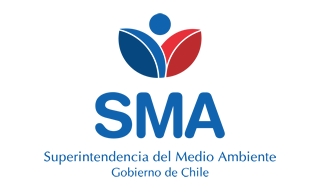 
INFORME DE FISCALIZACIÓN AMBIENTAL
Normas de Emisión
FORESTAL STA ELENA NVA IMPERIAL 
DFZ-2020-1833-IX-NE


Fecha creación: 23-11-2020

1. RESUMEN
El presente documento da cuenta del informe de examen de la información realizado por la Superintendencia del Medio Ambiente (SMA), al establecimiento industrial “FORESTAL STA ELENA NVA IMPERIAL”, en el marco de la norma de emisión NE 90/2000 para el reporte del período correspondiente entre ENERO de 2019 y DICIEMBRE de 2019.Entre los principales hallazgos se encuentran:  - No informar el autocontrol- No reportar todos los parámetros solicitados- No reportar con la frecuencia por parámetro solicitada- Exceder Caudal2. IDENTIFICACIÓN DEL PROYECTO, ACTIVIDAD O FUENTE FISCALIZADA
3. ANTECEDENTES DE LA ACTIVIDAD DE FISCALIZACIÓN
4. ACTIVIDADES DE FISCALIZACIÓN REALIZADAS Y RESULTADOS
	4.1. Identificación de la descarga
	4.2. Resumen de resultados de la información proporcionada
* En color los hallazgos detectados.
5. CONCLUSIONES
6. ANEXOS
RolNombreFirmaAprobadorPATRICIO WALKER HUYGHE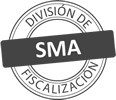 ElaboradorVERONICA ALEJANDRA GONZALEZ DELFINTitular de la actividad, proyecto o fuente fiscalizada:
MOLDURAS E INSUMOS LIMITADA
FORESTAL TROMEN S A
Titular de la actividad, proyecto o fuente fiscalizada:
MOLDURAS E INSUMOS LIMITADA
FORESTAL TROMEN S A
RUT o RUN:
78892050-4
96613040-7
RUT o RUN:
78892050-4
96613040-7
Identificación de la actividad, proyecto o fuente fiscalizada:
FORESTAL STA ELENA NVA IMPERIAL 
Identificación de la actividad, proyecto o fuente fiscalizada:
FORESTAL STA ELENA NVA IMPERIAL 
Identificación de la actividad, proyecto o fuente fiscalizada:
FORESTAL STA ELENA NVA IMPERIAL 
Identificación de la actividad, proyecto o fuente fiscalizada:
FORESTAL STA ELENA NVA IMPERIAL 
Dirección:
S-40 NUEVA IMPERIAL, REGIÓN DE LA ARAUCANÍA
Región:
REGIÓN DE LA ARAUCANÍA
Provincia:
CAUTIN
Comuna:
NUEVA IMPERIAL
Motivo de la Actividad de Fiscalización:Actividad Programada de Seguimiento Ambiental de Normas de Emisión referentes a la descarga de Residuos Líquidos para el período comprendido entre ENERO de 2019 y DICIEMBRE de 2019Materia Específica Objeto de la Fiscalización:Analizar los resultados analíticos de la calidad de los Residuos Líquidos descargados por la actividad industrial individualizada anteriormente, según la siguiente Resolución de Monitoreo (RPM): 
- SISS N° 2031/2011Instrumentos de Gestión Ambiental que Regulan la Actividad Fiscalizada:La Norma de Emisión que regula la actividad es: 
- 90/2000 ESTABLECE NORMA DE EMISION PARA LA REGULACION DE CONTAMINANTES ASOCIADOS A LAS DESCARGAS DE RESIDUOS LIQUIDOS A AGUAS MARINAS Y CONTINENTALES SUPERFICIALESPunto DescargaNormaTabla cumplimientoMes control Tabla CompletaCuerpo receptorN° RPMFecha emisión RPMPUNTO 1 RIO CAUTINNE 90/2000Tabla 1OCTUBRERIO CAUTIN203102-06-2011PUNTO 1 RÍO CAUTÍNNE 90/2000Tabla 1OCTUBRERIO CAUTIN203102-06-2011Período evaluadoN° de hechos constatadosN° de hechos constatadosN° de hechos constatadosN° de hechos constatadosN° de hechos constatadosN° de hechos constatadosN° de hechos constatadosN° de hechos constatadosN° de hechos constatadosN° de hechos constatadosPeríodo evaluado1-23456789Período evaluadoInforma AutoControlEfectúa DescargaReporta en plazoEntrega parámetros solicitadosEntrega con frecuencia solicitadaCaudal se encuentra bajo ResoluciónParámetros se encuentran bajo normaPresenta RemuestraEntrega Parámetro RemuestraInconsistenciaEne-2019SISINOSINOSISINO APLICANO APLICANO APLICAFeb-2019SISISISINOSISINO APLICANO APLICANO APLICAMar-2019SISISISINOSISINO APLICANO APLICANO APLICAAbr-2019SISISISINOSISINO APLICANO APLICANO APLICAMay-2019SISISISINOSISINO APLICANO APLICANO APLICAJun-2019SISISINONOSISISISINO APLICAJul-2019SISISINONOSISINO APLICANO APLICANO APLICAAgo-2019SISISISINOSISINO APLICANO APLICANO APLICASep-2019SISISISINOSISINO APLICANO APLICANO APLICAOct-2019SISISINONONOSINO APLICANO APLICANO APLICANov-2019SISISISINOSISINO APLICANO APLICANO APLICADic-2019NONO APLICANO APLICANO APLICANO APLICANO APLICANO APLICANO APLICANO APLICANO APLICAN° de Hecho ConstatadoExigencia AsociadaDescripción del Hallazgo1Informar el autocontrolEl titular no informa el autocontrol correspondiente al período:
- PUNTO 1 RÍO CAUTÍN en el período 12-20193Reportar todos los parámetros solicitadosEl titular no informa en su autocontrol la totalidad de los parámetros indicados en su programa de monitoreo, correspondiente al período: 
- PUNTO 1 RÍO CAUTÍN en el período 06-2019
- PUNTO 1 RÍO CAUTÍN en el período 07-2019
- PUNTO 1 RÍO CAUTÍN en el período 10-20194Reportar con la frecuencia por parámetro solicitadaEl titular no informa en su autocontrol la totalidad de las muestras solicitadas para los parámetros indicados en su programa de monitoreo, correspondiente al período: 
- PUNTO 1 RÍO CAUTÍN en el período 01-2019
- PUNTO 1 RÍO CAUTÍN en el período 02-2019
- PUNTO 1 RÍO CAUTÍN en el período 03-2019
- PUNTO 1 RÍO CAUTÍN en el período 04-2019
- PUNTO 1 RÍO CAUTÍN en el período 05-2019
- PUNTO 1 RÍO CAUTÍN en el período 06-2019
- PUNTO 1 RÍO CAUTÍN en el período 07-2019
- PUNTO 1 RÍO CAUTÍN en el período 08-2019
- PUNTO 1 RÍO CAUTÍN en el período 09-2019
- PUNTO 1 RÍO CAUTÍN en el período 10-2019
- PUNTO 1 RÍO CAUTÍN en el período 11-20195Exceder CaudalSe verificó excedencia en el volumen de descarga límite indicado en el programa de monitoreo, correspondiente al período: 
- PUNTO 1 RÍO CAUTÍN en el período 10-2019N° AnexoNombre AnexoNombre archivo1Anexo Informe de Fiscalización - Informes de EnsayoAnexo Informes de Ensayo FORESTAL STA ELENA NVA IMPERIAL.zip2Anexo Informe de Fiscalización - Comprobante de EnvíoAnexo Comprobante de Envío FORESTAL STA ELENA NVA IMPERIAL.zip3Anexo Informe de FiscalizaciónAnexo Datos Crudos FORESTAL STA ELENA NVA IMPERIAL.xlsx